Assessment Committee Meeting Minutes11/20/200912:00 – 1:00 p.m.McMullen Hall Conference RoomPresent: Cherie Jaques, Heidi Johnston, Kathy Schwandt, Susanna Dorr, and Susanne Bentley, chair. Visitor: Cliff FerryThe minutes of the last meeting were approved via e-mail. Cliff Ferry presented an overview of a proposed program review process (see the attached), and the committee looked at sections 1.0, 2.0, 3.0, and 4.0 of the GBC Policy and Procedure 3.40 Manual. We discussed the upcoming program review of the GBC General Education program, especially what the review should focus on. We also discussed how to measure outcomes and what kinds of evidence we could use to determine if outcomes are being addressed.Responses to particular program review criteria are as follows:3.1 Program Data	Susanna created a spreadsheet showing the faculty who teach Gen Ed 	classes.3.2 Measures of Student Satisfaction and Success	The Assessment Committee is developing a classroom assessment 	process. Susanna is working on making these available online 	anonymously so that instructors can measure student understanding of 	what students have learned and also be able to store the information 	electronically.4.0 Preliminary Report	Cliff discussed that this is a big report. Susanne will write a narrative that 	discusses how the general education program supports the mission of 	GBC. The preliminary report will also look at the strengths and 	weaknesses of the program.	 By February 28, the committee will have looked at individual syllabi and 	interview individual instructors who teach general education classes. 	Proposed questions are:Are you familiar with the General Education requirements?Do you think about these objectives when you are teaching?What is your understanding of how general education functions in a college education?Which of the objectives is the most difficult, and which is the easiest, to implement?The committee will also conduct some focus group meetings with faculty to discuss the findings and come up with any recommendations.After this process, the committee will make recommendations for any changes to the general education program objectives.Our next meeting will be around January 28, once faculty schedules are determined. Respectfully Submitted by Susanne BentleyDecember 18, 2010Program Review—General Education, 2009-2010Schedule of Tasks, November 4, 2009DRAFT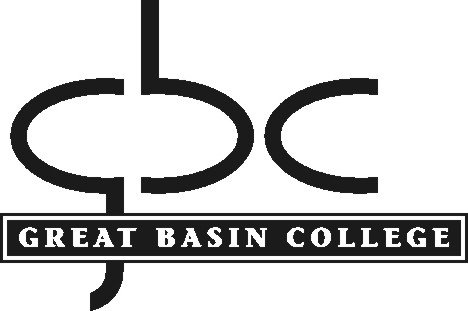 POLICY AND PROCEDURE   Title:			A Guide to Program ReviewsPolicy No.:		3.40Department:   	Academic AffairsContact:		Vice-President for Academic AffairsPolicyThe purpose of the program review is “to assure academic quality, and to determine if need, student demand, and available resources support their continuation.”  (NSHE Title 4, Chapter 14, Section 4).The periodic program review provides an opportunity for the college to reflect on the quality of instruction within  programs, to develop tools to measure program effectiveness, to ensure the viability of degrees and certificates with regard to our graduates' employment opportunities and transferability to other institutions, and to enhance our graduates' ability to be productive and discerning citizens of their communities.The information gained can inform the college about which programs are serving the constituency well in their present form, which programs need moderate or minor changes regarding structure, instruction, curricula, and/or format, and which programs need to be changed drastically or eliminated altogether. These decisions can be difficult, and the program review process provides GBC with the most current and sound data to influence making such determinations.Program review data is useful for marketing and for accreditation self studies.  Procedures1.1  Frequency.  The Office of the Vice President for Academic Affairs maintains a five-year schedule of program reviews. This office also has electronic copies of past program reviews.  New programs shall have a review following the third year of operation, limited to the comparison of enrollment and costs between the projected and the third-year data.  A new program shall have a complete review after the fifth year of the program’s existence.Programs may be reviewed at other times following a request, for example, from the regional accrediting agency or the chancellor’s office.1.2  Time-line:The members of a program must select a committee to assist in the review process. This committee consists of the program members themselves and three or more of the following:A colleague in the same or a related area from another college.A GBC faculty member from a related area.Representative(s) from business/industry (required for occupational andtechnical programs) or a member of the GBC Advisory Board.A university faculty member in the same or a related area.Committee members outside of GBC and the GBC Advisory Board are eligible for compensation and/or travel and per diem. Although the chair of the PRC is ultimately responsible for the final report, a consultant may be hired to compile the data and write the report.3.1  Program Data3.2  Measures of Student Satisfaction & Success3.3  Follow-up DataThe preliminary report to the PRC will include the following:How the program supports the mission of the college.  EasyHow the program integrates with other departments and programs atGBC.  Harder.Recruitment approaches  Not relevant.Curriculum/competencies/learning outcomes  In catalog. Change them?Syllabi:  See program review schedule.Strengths and weaknesses of the program.  Needs-equipment, instructional resources, etc.Planning goals  (i.e., what are possible planning goals for gen ed?)Data from part II  We’ll have to think about this one.  It should include, though, anything that we have on assessment of general education.Submit the preliminary report to the PRC at least 2 weeks before the PRC meeting.Meet with the PRC to discuss the preliminary report, analyze the data, evaluate the program and assist the chair of the PRC and/or the consultant in writing the final report that includes the evaluations and recommendations of the PRC.   The member of the committee who is a colleague from another institution will be encouraged to write a separate report to be submitted at a later time.  6.1  The consultant and/or the PRC will write report and submit to the vice president for academic affairs. An annual report will be published by the institution on the results of existing program evaluations and a summary of that report will be forwarded to the Chancellor's Office and presented to the Student and Academic Affairs Committee annually by the VPAA.6.2  The program members will meet with the VPAA for a one-year follow-up of program changes as appropriate.Revised by Faculty Academic Standards Committee & Office of Academic Affairs:  March 2002Reformatted & updated by President’s Council:  September 10, 2008Contact the assistant to the President for any questions, changes, or additions.TaskResponsibilityCommentsGather information, as appropriate, for the Preliminary Report.  See 3.0 & 4.0 below.Assessment CommitteeInterview gen ed faculty who are expert in one of the 5 areas of gen ed—Communication, Wellness, etc.—to determine any recommended changes in gen ed outcomes (see p. 55 in Catalog.Assessment CommitteeSee Assignments in October 2 Committee meetingSyllabi: Do inventory of gen ed competencies in a substantial sample of course syllabi, including learning assessment.  Interview instructors about means of assessment.  TENTATIVEAssessment CommitteeWrite Preliminary Report by March 30, 2010.Assessment Committee Chair & HelpersSelect Program Review Committee (PRC).Mike & SusanneConduct Program Review Committee Meeting, no later than April 30, 2010.  Cliff, FacilitatorWrite final report based on the Preliminary Report, the PRC meeting, and the written report of the external reviewer and submit to the VP/AA by June 15.Cliff w/help of Assessment Committee ChairVP/AA sends summary of program review to Chancellor’s Office by ?.Mike Program Review ScheduleBeginning of fall semesterVPAA meets with program members to discuss the program review process.NovemberSelect the Program Review Committee (PRCE) and begin data collection.MarchSubmit preliminary report to the PRC.End of spring semesterSubmit final report to the VPAA.SeptemberVPAA submits report to Chancellor and the Board of Regents.Spring semesterMeet with VPAA for a one-year follow-up.2.0  Select Program Review Committee (PRC) members3.0  Collect DataDataSource of DataNumber of full-time and adjunct facultyProgram chairStudent enrollment for past 3 years(FTE and number of students), includeethnicity, gender, #declared majorsInstitutional ResearchStudent Completers/GraduatesInstitutional Research Employment Demand Projections (if relevant)Institutional ResearchFacility and equipmentProgram chairProgram CostsProgram chair and administrative servicesDataSource of DataAssessment of learning outcomesProgram membersResults of student surveysInstitutional ResearchGraduate surveysInstitutional ResearchDataSource of DataPerformance of transfer students at 4-year institutionsInstitutional ResearchPerformance of baccalaureate students at graduate schoolInstitutional ResearchFollow-up of graduates/completers 1-3 years on the job.Institutional ResearchMeasures of employment satisfactionInstitutional Research4.0  Preliminary Report5.0  Program Review Committee Meeting6.0 Further Action